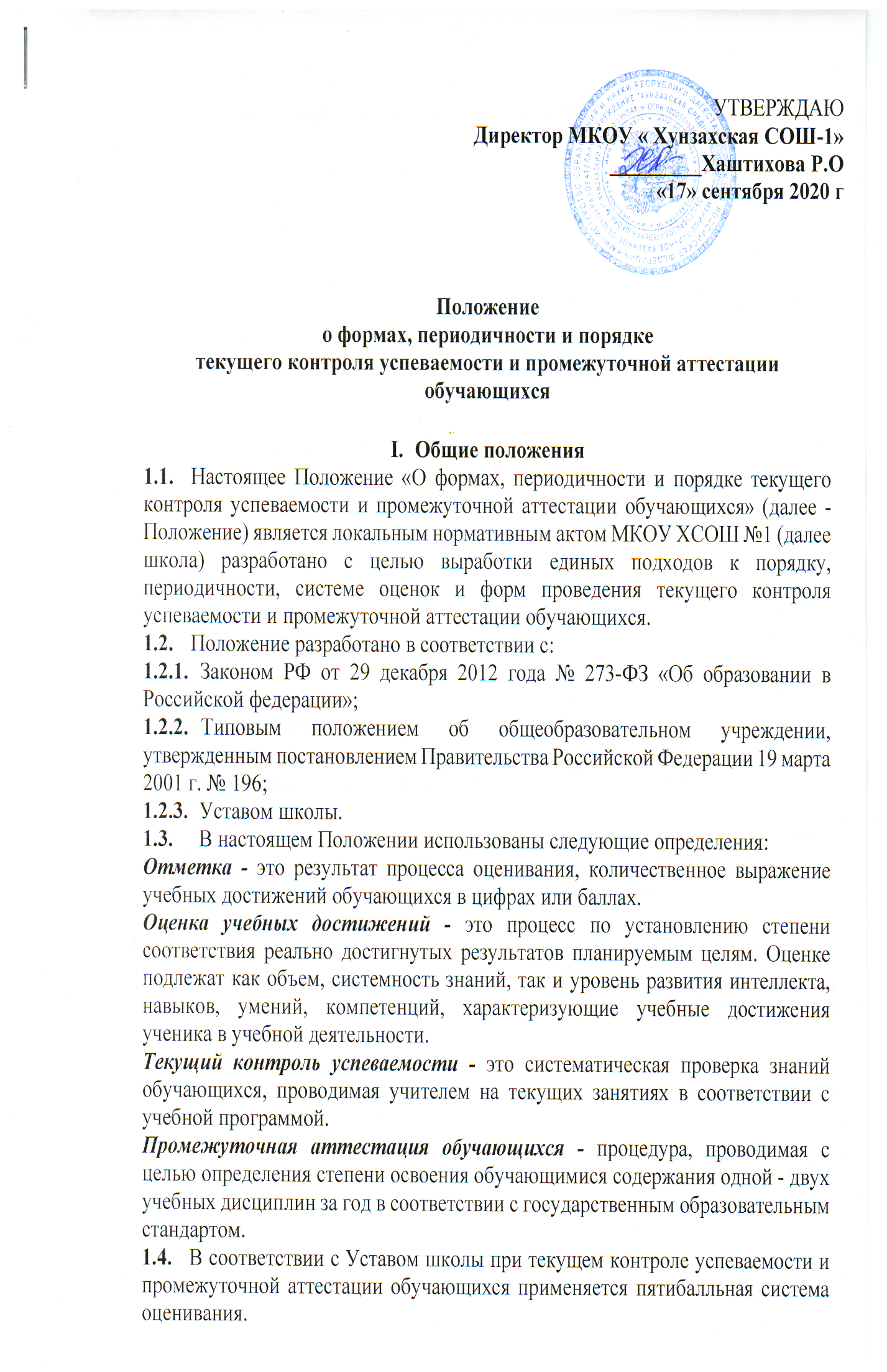 Содержание, формы и порядок проведения текущего контроля
успеваемости обучающихсяТекущий контроль успеваемости обучающихся проводится в течение учебного периода (четверти, триместра) с целью систематического контроля уровня освоения обучающимися тем, разделов, глав учебных программ за оцениваемый период, прочности формируемых предметных знаний и умений, степени развития основных компетенций.Порядок, формы, периодичность, количество обязательных мероприятий при проведении текущего контроля успеваемости обучающихся определяются учителем, преподающим предмет, и отражаются в рабочих программах учителя.При проведении текущего контроля учитель имеет право на свободу выбора и использования методов оценки знаний обучающихся по преподаваемому предмету.Учитель обязан ознакомить обучающихся с системой текущего контроля по преподаваемому предмету в начале учебного года.Формы текущего контроля успеваемости - оценка устного ответа обучающегося (в том числе сообщения, доклада, защиты проекта), самостоятельной, практической или лабораторной работы, тематического зачета, контрольной работы, тестирования и др.Руководители методических объединений, заместители директора школы по учебно-воспитательной работе контролируют ход текущего контроля успеваемости обучающихся, при необходимости оказывают методическую помощь учителю в его проведении.Текущий контроль успеваемости осуществляется учителем на протяжении всего учебного года.Учитель обязан своевременно довести до сведения обучающихся отметку текущего контроля и выставить отметку по 5-балльной системе (отметка «1» (плохо) не применяется) в классный журнал (в том числе в электронный) и дневник обучающегося.Письменные самостоятельные, контрольные и другие виды работ обучающихся оцениваются по 5-балльной системе. За сочинение и диктант с грамматическим заданием выставляются в классный журнал 2 отметки (через дробь).В ходе текущего контроля успеваемости педагог не может оценить работу обучающегося отметкой «2» («неудовлетворительно») при выполнении самостоятельной работы обучающего характера, после длительного отсутствия обучающихся, а также после каникул.Отметка за выполненную письменную работу заносится в классный журнал к следующему уроку, за исключением:- отметок за творческие работы по русскому языку и литературе в 4, 7-9-х классах (они заносятся в классный журнал в течение недели после проведения творческих работ);отметок за сочинение в 10-11-х классах по русскому языку и литературе (они заносятся в классный журнал в течение 10 дней после проведения сочинения).Содержание, формы и порядок проведения промежуточной
аттестацииПромежуточная аттестация за учебный период проводится:по триместрам и четвертям.Обучающимся, освобожденным на основании медицинской справки от занятий по физической культуре, отметка выставляется за изучение теоретических вопросов учебной дисциплины.Отметка за четверть, триместр может быть выставлена ученику при наличии у него не менее трех отметок.Отметка за четверть (триместр) выставляется как среднее арифметическое в соответствии с правилами математического округления (в пользу ученика).В случае выезда ученика на длительное время на лечение по путевке оценка за четверть (триместр) выставляется на основании выданного ему табеля по месту лечения.Отметки за четверть (триместр) выставляются учителями- предметниками в классный журнал (в том числе в электронный) за 2-3 дня до окончания учебного периода. Классные руководители заносят эти отметки в сводную ведомость успеваемости в классном журнале и дневники обучающихся и доводят до сведения родителей (законных представителей) обучающихся.Обучающемуся, пропустившему 75% и более учебного времени, может быть выставлена отметка за четверть (триместр) только после успешной сдачи зачета по предмету или делается запись н/а (не аттестован).Отметка обучающегося по учебному предмету за год выставляется ему на основе четвертных (триместровых) отметок, как среднеарифметическая величина, выводимая по правилам округления.Годовые отметки по всем предметам учебного плана выставляются в личное дело обучающегося и являются в соответствии с решением педагогического совета школы основанием для перевода обучающегося в следующий класс, для допуска к государственной (итоговой) аттестации.Содержание, формы и порядок проведения годового контроля по
отдельным предметам учебного планаГодовой контроль по отдельным предметам учебного плана (далее годовой контроль) проводится для обучающихся 4, 7-8-х, 10-х классов в конце учебного года.Годовой контроль проводится с целью:установления фактического уровня теоретических знаний обучающихся по предметам обязательного компонента учебного плана, их практических умений и навыков;соотнесения этого уровня с требованиями ФК ГОС и контроля над выполнением учебных программ.Годовой контроль обучающихся в переводных классах является обязательным.Годовой контроль проводится письменно.Формами проведения годового контроля являются:контрольная работа, в том числе по материалам и технологии ГИА (9 класс), ЕГЭ (11 класс);диктант;изложение (полное или сжатое);сочинение или изложение с творческим заданием;тестирование и др.Выбор предметов для годового контроля определяется в соответствии с необходимостью выводов о состоянии преподавания по плану внутришкольного контроля.На годовой контроль для обучающихся начальной школы (4 классы) выносится не более двух предметов, для обучающихся среднего и старшего звена (7- 8-е, 10-е классы) - не более трех.Для всех классов обязательными предметами для годового контроля являются русский язык и математика.Для обучающихся профильных классов (групп) обязательными являются профильные предметы.Учителя-предметники и классные руководители классов доводят до сведения обучающихся и их родителей предметы, форму и сроки годового контроля.Контрольно-измерительные материалы для проведения всех форм годового контроля обучающихся разрабатываются заместителем директора по УВР совместно с руководителем соответствующего МО.Контрольные мероприятия проводятся в часы проведения уроков согласно расписанию занятий.Педагогический коллектив, учащиеся должны быть ознакомлены с графиком проведения контрольных работ не позднее, чем за 1 неделю до начала контроля.В один день проводится только одно контрольное мероприятие.Отметки, полученные в ходе контроля, заносятся в классный журнал.Контрольные работы обучающихся хранятся в учреждении в течение следующего учебного года.Права и обязанности участников процесса аттестацииУчастниками процесса аттестации считаются: обучающийся и учитель, преподающий предмет в классе, директор школы, его заместители. Права обучающегося представляют его родители (законные представители).Учитель, осуществляющий текущий контроль успеваемости обучающихся, имеет право:разрабатывать материалы для всех форм текущего контроля успеваемости обучающихся;проводить процедуру аттестации и оценивать качество усвоения обучающимися содержания учебных программ, соответствие уровня подготовки школьников требованиям государственного образовательного стандарта;-давать педагогические рекомендации обучающимся и их родителям (законным представителям) по методике освоения минимальных требований к уровню подготовки по предмету.Учитель в ходе аттестации не имеет права:использовать содержание предмета, не предусмотренное учебными программами при разработке материалов для всех форм текущего контроля успеваемости;использовать методы и формы, не апробированные или не обоснованные в научном и практическом плане, без разрешения директора школы;оказывать давление на обучающихся, проявлять к ним недоброжелательное, некорректное отношение.Классный руководитель обязан проинформировать родителей (законных представителей) через дневники обучающихся класса, родительские собрания, индивидуальные собеседования о результатах текущего контроля успеваемости и промежуточной аттестации за год их ребенка. В случае неудовлетворительной аттестации обучающегося по итогам учебного года письменно уведомить его родителей (законных представителей), а также о сроках и формах ликвидации задолженности.Обучающийся имеет право:проходить все формы промежуточной аттестации за текущий учебный год в порядке, установленном данным Положением;в случае болезни на изменение формы промежуточной аттестации за год, ее отсрочку.Обучающийся обязан выполнять требования, определенные настоящим Положением.Родители (законные представители) ребенка имеют право:знакомиться с формами и результатами текущего контроля успеваемости и промежуточной аттестации обучающегося, нормативными документами, определяющими их порядок, критериями оценивания;обжаловать результаты промежуточной аттестации их ребенка в случае нарушения процедуры аттестации.Родители (законные представители) обязаны:соблюдать требования всех нормативных документов, определяющих порядок проведения текущего контроля успеваемости и промежуточной аттестации обучающегося;вести контроль текущей успеваемости своего ребенка, результатов его промежуточной аттестации;оказать содействие своему ребенку по ликвидации академической задолженности в течение учебного года в случае перевода ребенка в следующий класс условно.Школа определяет нормативную базу проведения текущего контроля успеваемости и промежуточной аттестации обучающегося, их порядок, периодичность, формы, методы в рамках своей компетенции.Изменения и дополненияНастоящее Положение рассматривается и принимается на педагогическом совете, утверждается приказом директора школы.Настоящее Положение принимается на неопределенный срок.Данное Положение может быть изменено и дополнено в соответствии с вновь изданными нормативными актами муниципального, регионального, федерального органов управления образованием.Изменения и дополнения к Положению принимаются педагогическим советом в составе новой редакции Положения, которое утверждается директором школы. После принятия новой редакции Положения предыдущая редакция утрачивает силу.